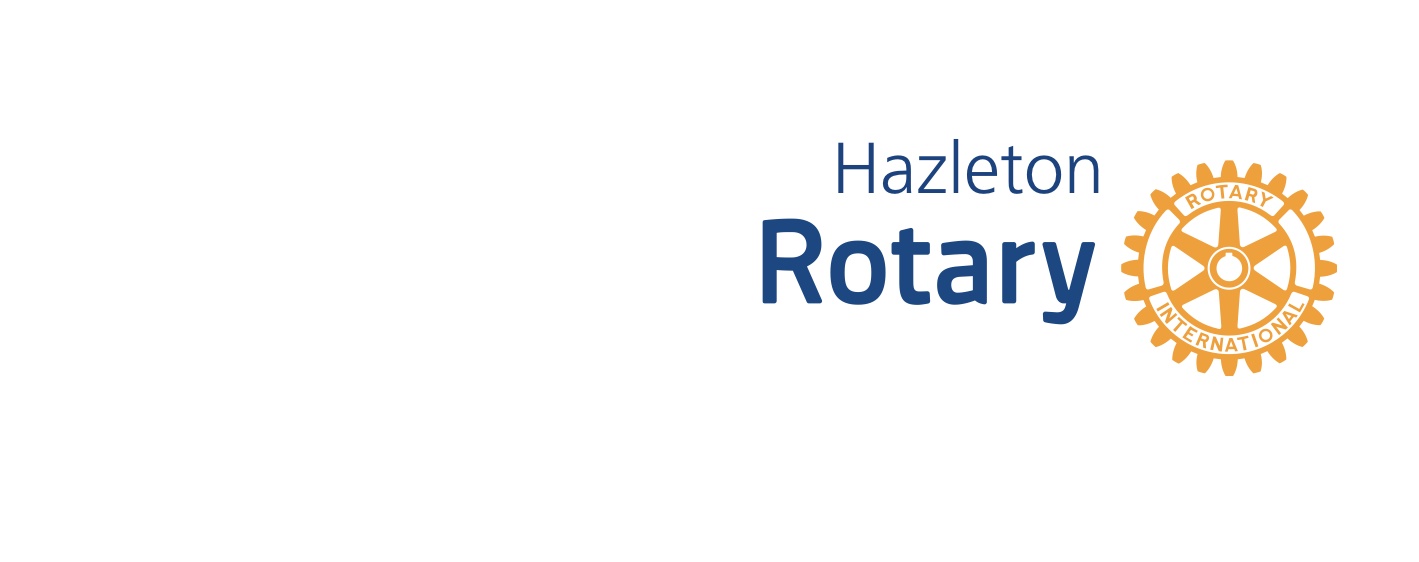 Blue Badge Requirements Tracking FormEach member of Rotary has a name badge to wear at meetings and events.  There are two badge designations.  New members receive a red badge, and established members have a blue badge.  In order for a new Rotarian to graduate from a red badge to a blue badge, he or she must complete five of the following seven activities.  The new member must attest to the dates those activities have been completed, and the new member’s sponsor will sign off.  Once five or more activities have been completed, the sponsor or any active blue badge member will sign the form and give it to either the club president or the membership chairman.  While there is no specific time limit for completion, the Club would like to see them completed within six months of induction.New Member Name: _________________________________________________________Sponsor Name: ______________________________________________________________Required Activities:										Date Completed  Attend a Rotary fellowship event					______________Sign-up for and participate on a Club committee 			______________Run Sign-in desk at Club meeting					______________Log into Club website & update personal profile on Club Runner	______________Attend a Club Board of Directors meeting				______________Bring a guest/visitor to a Rotary event				______________Become a sustaining member of the Rotary International Foundation ($100 Contribution)					______________The new Rotarian named above has completed five of the above listed requirements as indicated and is therefore eligible to receive a Club blue badge.Sponsor/Active Blue Badge Member Signature: _____________________________Date: _____